Commande de matériel d’information pour la précampagneMerci de remplir les cases prévues à cet effet et de renvoyer à info@agrigeneve.ch ou à garcia@agrigeneve.ch (Attention, plusieurs pages pour la commande !)Nom :      Prénom :      Domaine :      A installer dans les champs, le long de cultures pérennes ou de grandes cultures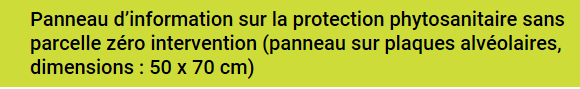 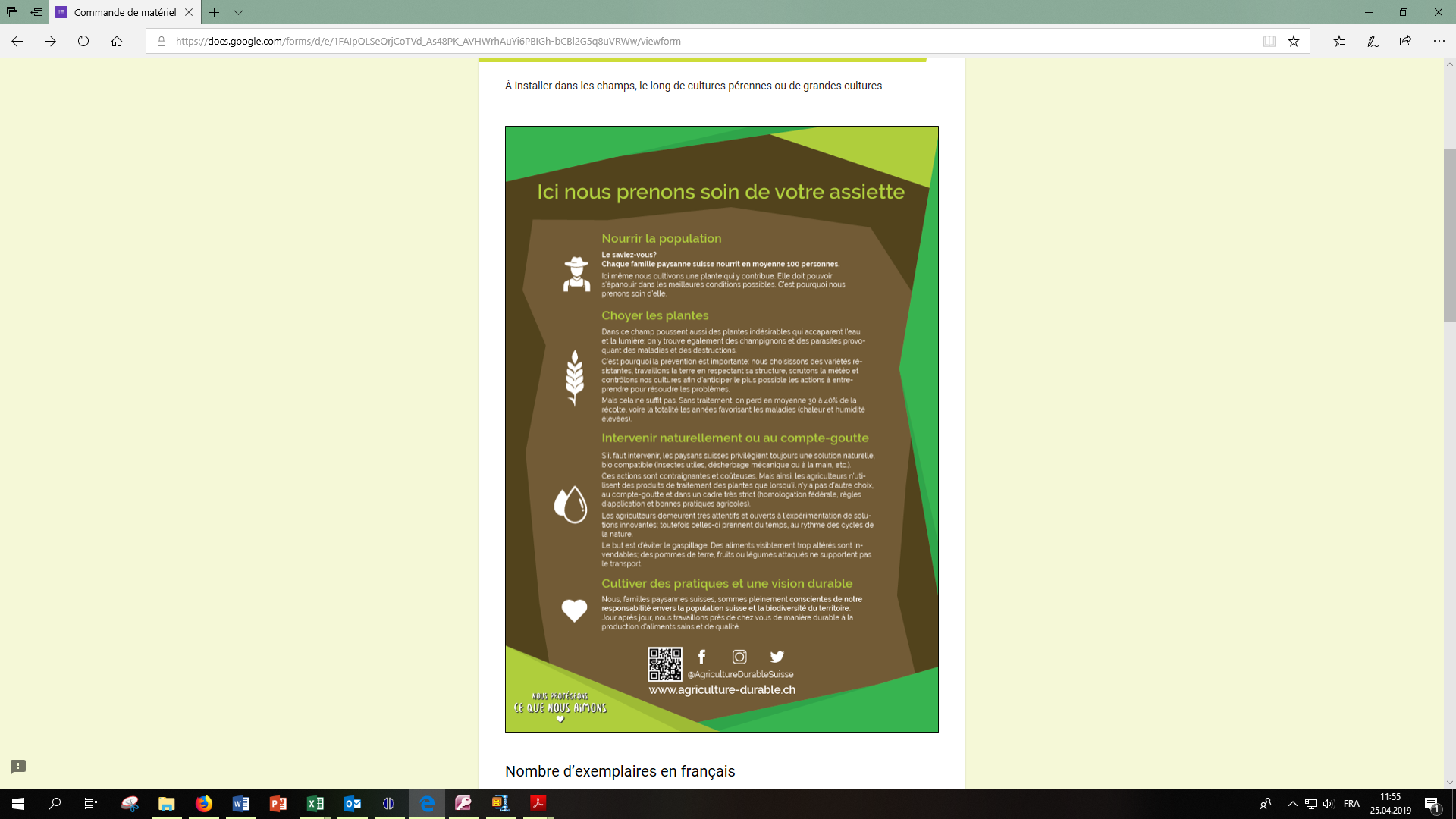 Nombre d’exemplaires :      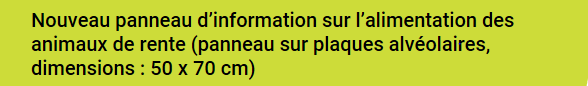 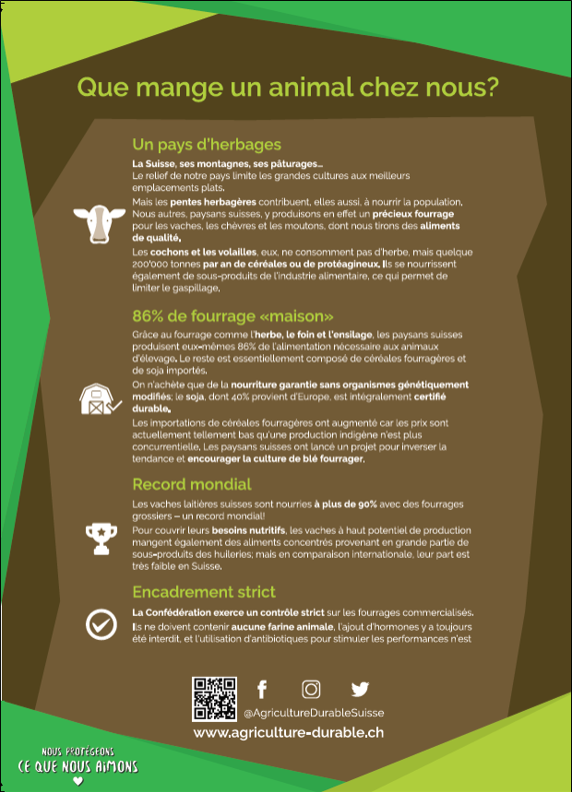 Nombre d’exemplaires :      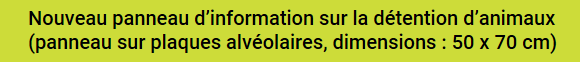 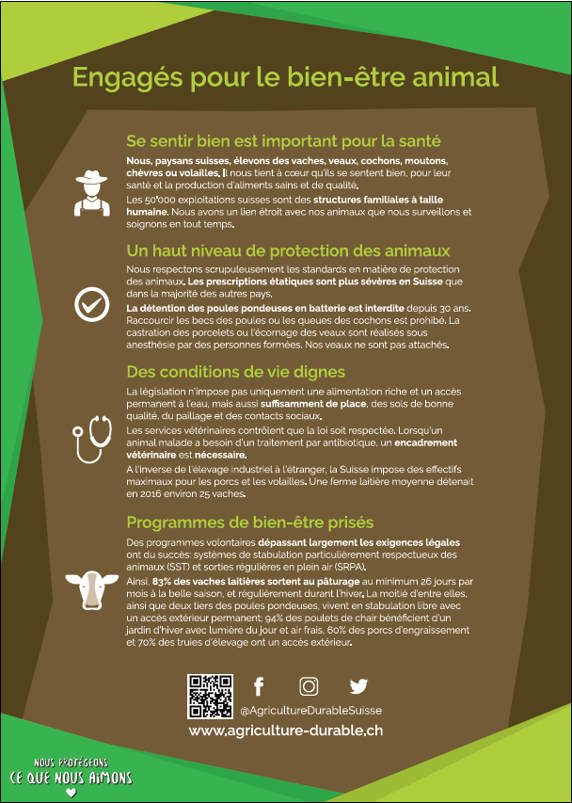 Nombre d’exemplaires :      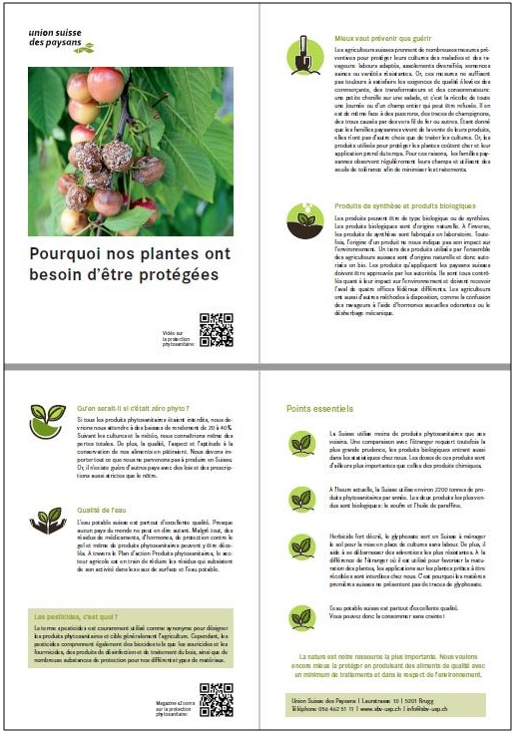 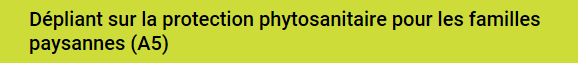 Nombre d’exemplaires :      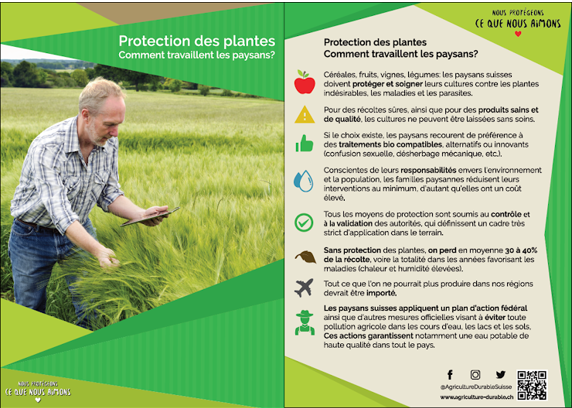 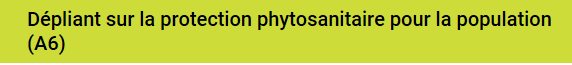 Nombre d’exemplaires :      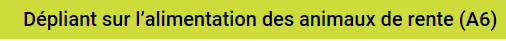 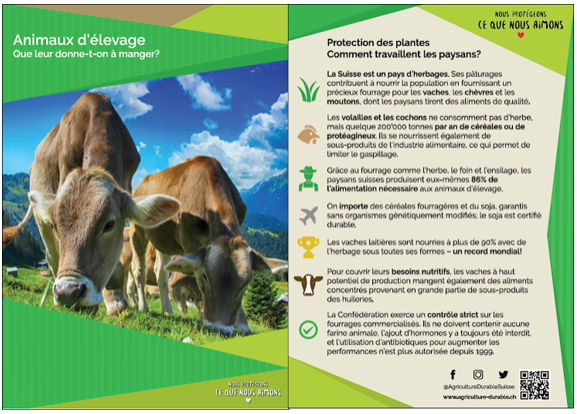 Nombre d’exemplaires :      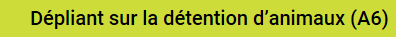 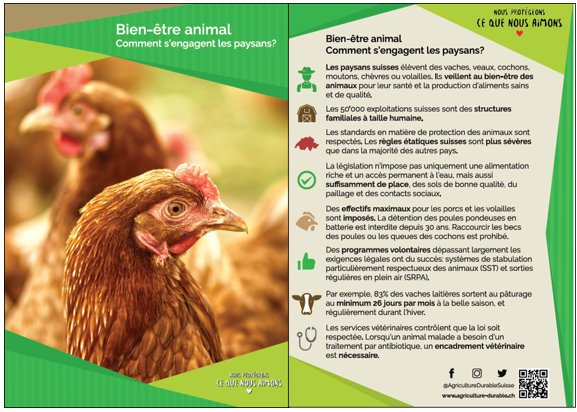 Nombre d’exemplaires :      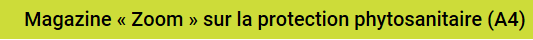 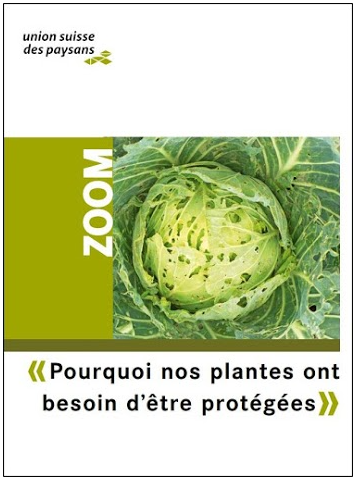 Nombre d’exemplaires :      